EDF Annual General Assembly and associated meetings June 25th and 26th 2022 Athens, GreeceVenue TBCThursday 23rd JuneArrival members of the Executive CommitteeFriday  24th JuneAll day - Arrival of elected Board members and AGA participantsRoom TBCTBC			Welcome coffee and refreshments for Elected Board members only TBC			Board meeting Free eveningSaturday  25th JuneRoom TBC08:00 – 08:45	Registration of participants 09:00 – 10:00	Official opening of the AGAKeynote speechesHelena Dalli, Commissioner for Equality Dimitrios Papadimoulis, European Parliament Vice President10:00 – 11:00	AGA Business session 1Chairperson: Yannis Vardakastanis, EDF PresidentRoll CallAdoption of the agendaHealth protocol for the meeting + introduction from the Hotel management (DOC-AGA-22-06-01)Appointment of the Scrutiny Committee and presentation of elections procedure (DOC-AGA-22-06-02)Election of the EDF President Elections of Board members, Finance, and Membership and Credential Committees11:00 – 11:30	Coffee break11:30 – 13:00	AGA Business session 2Chairperson: Yannis Vardakastanis, EDF PresidentFinancial issuesAdoption of EDF final accounts 2021 (DOC-AGA-22-06-03)Vote of discharge to the Board for 2021Appointment of internal auditors for 2022 (DOC-AGA-22-06-04) Adoption of EDF budget (DOC-AGA-22-06-05)Adoption of final activity report 2021 (DOC-AGA-22-06-06)Activity plan 2023 (DOC-AGA-22-06-07)Results of elections (possible second round at a time to be confirmed)13:00 – 14:30	Lunch break14:30 – 16:30	Conference on “Disability and Sustainability” Moderator: Nadia Hadad			Debate with participants16:30 – 17:00	Coffee break17:00 – 18:00	AGA Business session 3Chairperson: Yannis Vardakastanis, EDF PresidentMembership issuesRevision of EDF statutes (DOC-AGA-22-06-08)Adoption of terms of reference (TOR) for the EDF Women’s Committee and EDF Youth Committee after the AGA (DOC-AGA-22-06-09)Evening 	Official dinner marking 25 years of EDF, with all Delegates and invited guests Sunday 26th JuneRoom TBC08:30 – 10:30	Meeting of the newly elected Board and election of the Executive Committee 10:30 – 11:00	Welcome coffee11:00 – 13:00	AGA Business session 4. Policy SessionChairperson: Yannis Vardakastanis, EDF PresidentAnnouncements of the Executive Committee elections Policy items (to be confirmed)Any other businessDate of the next meetingCollection of evaluation forms of the General Assembly13:00 	End of the meeting and departure of participants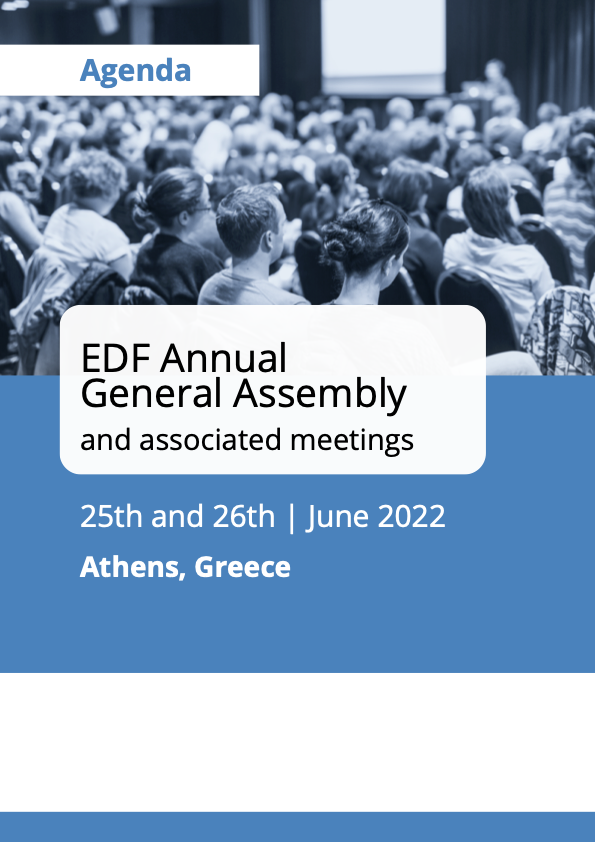 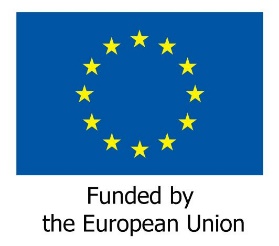 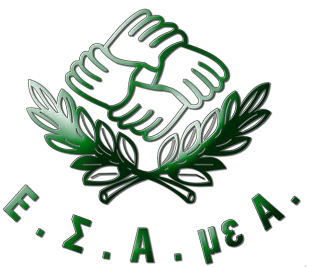 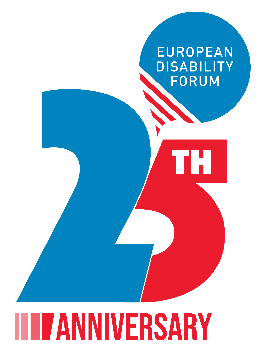 